Entrée : Peuple fidèlePeuple fidèle, le Seigneur t’appelle.
C’est fête sur terre, le Christ est né.
Viens à la crèche voir le roi du monde.En lui viens reconnaître,
En lui viens reconnaître,
En lui viens reconnaitre ton Dieu, ton Sauveur.Verbe, lumière et splendeur du Père,
il naît d’une mère, petit enfant.
Dieu véritable, le Seigneur fait homme. En lui …Peuple, acclame avec tous les anges
le maître des hommes qui vient chez toi.
Dieu qui se donne à tous ceux qu’il aime. En lui…Peuple fidèle, en ce jour de fête,
proclame la gloire de ton Seigneur.
Dieu se fait homme pour montrer qu’il t’aime. En lui…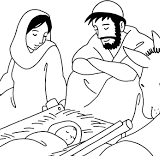 Messe de l’Aurore1ère lecture : Livre du prophète Isaïe (Is 62, 11-12)Voici que le Seigneur se fait entendre jusqu’aux extrémités de la terrePsaume 96R/ La lumière aujourd’hui a resplendi sur nous :
un Sauveur nous est né !Le Seigneur est roi ! Exulte la terre !
Joie pour les îles sans nombre !
Les cieux ont proclamé sa justice,
et tous les peuples ont vu sa gloire.Une lumière est semée pour le juste,
et pour le cœur simple, une joie.
Que le Seigneur soit votre joie, hommes justes ;
rendez grâce en rappelant son nom très saint.2ème Lecture : lettre de saint Paul à Tite (Tt 3, 4-7)« Dieu nous a sauvés par sa miséricorde » Acclamation et Évangile :Alléluia. Alléluia.
Gloire à Dieu au plus haut des cieux, et paix sur la terre aux hommes, qu’Il aime ! Alléluia.Évangile selon saint Luc (Lc 2, 15-20)« Allons jusqu’à Bethléem pour voir ce qui est arrivé, l’événement que le Seigneur nous a fait connaître. »Messe du Jour1ère lecture : Livre d’Isaïe, 52, 7-10Comme ils sont beaux sur les montagnes, les pas du messager, celui qui annonce la paix, qui porte la bonne nouvelle, qui annonce le salut, et vient dire à Sion : « Il règne, ton Dieu ! »Psaume 97La terre tout entière a vu le Sauveur que notre Dieu nous donne.Chantez au Seigneur un chant nouveau car il a fait des merveilles.
Par son bras très saint, par sa main puissante, il s’est assuré la victoire.Le Seigneur a fait connaître sa victoire et révélé sa justice aux nations.
Il s’est rappelé sa fidélité, son amour en faveur de la maison d’Israël.La terre tout entière a vu la victoire de notre Dieu.
Acclamez le Seigneur, terre entière, sonnez, chantez, jouez !Jouez pour le Seigneur sur la cithare, sur la cithare et tous les instruments.
Au son de la trompette et du cor, acclamez votre roi, le Seigneur !2ème lecture : Commencement de la lettre aux Hébreux … Au moment d’introduire le Premier-né dans le monde à venir, il dit : Que se prosternent devant lui tous les anges de Dieu.Acclamation et Évangile :R/ Gloire à Jésus, l’Emmanuel, Alléluia, Alléluia ; Prince de paix dans Bethléem, Alléluia, alléluiaAujourd’hui la lumière a brillé sur la terre. Peuples de l’univers, entrez dans la clarté de Dieu ; venez tous adorer le Seigneur. R/Commencement de l’Évangile de Jésus-Christ selon saint Jean :À tous ceux qui l’ont reçu, il a donné de pouvoir devenir enfants de Dieu, eux qui croient en son nom. Ils ne sont pas nés du sang, ni d’une volonté charnelle, ni d’une volonté d’homme : ils sont nés de Dieu.***Prière universelleR/Ô Seigneur, en ce jour, écoute nos prières.Communion : Aujourd’hui dans notre mondeAujourd’hui dans notre monde le verbe est né
pour parler du Père aux hommes qu’il a tant aimés,
et le ciel nous apprend le grand mystère :
Gloire à Dieu et paix sur terre, alléluia.Aujourd’hui dans nos ténèbres, le Christ a lui
pour ouvrir les yeux des hommes qui vont dans la nuit.
L’univers est baigné de sa lumière
Gloire à Dieu et paix sur terre, alléluia.Aujourd’hui, dans notre chair est entré Jésus
pour unir en lui les hommes qui l’ont attendu,
et Marie, à genoux, l’offre à son Père.
Gloire à Dieu et paix sur terre, alléluiaEnvoi : Il est né le divin enfantR/ Il est né le divin enfant, jouez hautbois, résonnez musettes !
Il est né le divin enfant, chantons tous son avènement !1. - Depuis plus de quatre mille ans, nous le promettaient les prophètes.
Depuis plus de quatre mille ans, nous attendions cet heureux temps. R/2. - Une étable est son logement ; un peu de paille est sa couchette.
Une étable est son logement : pour un dieu quel abaissement ! R/3. - De la crèche au crucifiement, Dieu nous livre un profond mystère.
De la crèche au crucifiement, Il nous aime inlassablement. R/4. - Qu'il revienne à la fin des temps nous conduire à la joie du Père.
Qu'il revienne à la fin des temps et qu'il règne éternellement ! R/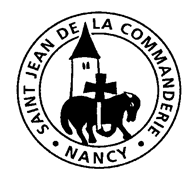 Vendredi 25 décembre 2020La Nativité du SeigneurMesses de l’Aurore et du Jour